О внесении изменений в поста-новление администрации Алек-сандровского муниципального района от 08 ноября 2019 г. № 631 «Об утверждении муниципаль-ной программы «Благоустрой-ство территории Александровс-кого муниципального округа»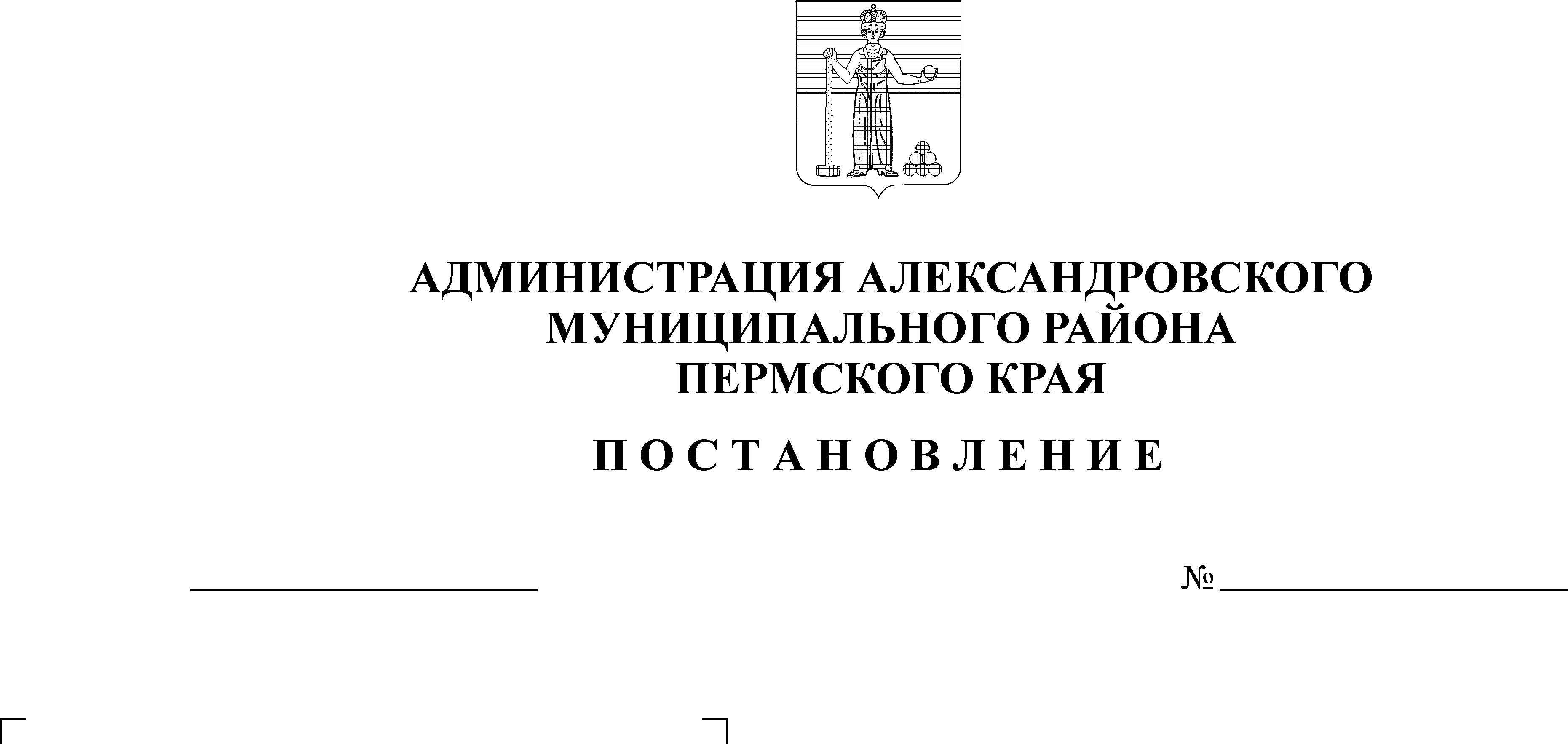 В целях формирования бюджета Александровского муниципального округа на 2021 год и плановый период 2022-2023 годов, администрация Александровского муниципального района ПОСТАНОВЛЯЕТ:1. Приложение к постановлению администрации Александровского муниципального района от 08 ноября 2019 г. № 631 изложить в новой редакции согласно приложению к настоящему постановлению.2. Признать утратившим силу постановление администрации Александровского муниципального района от 27 июля 2020 г. № 349 и от 
28 октября 2020 г. № 651.3. Опубликовать настоящее постановление в газете «Боевой путь» и разместить на сайте aleksraion.ru.Глава муниципального района -
глава администрации Александровского
муниципального района 					                  С.В. БогатыреваПриложениек постановлениюадминистрации Александровского муниципального районаот _____________ № ____МУНИЦИПАЛЬНАЯ ПРОГРАММА«Благоустройство территории Александровского муниципального округа»1. Паспорт муниципальной Программы2. Общие положенияПрограмма разработана для решения проблем, существующих в области благоустройства территорий населенных пунктов округа, и в целях привлечения для их решения средств всех уровней бюджета и внебюджетных источников.3. Обоснование необходимости решения задач программно-целевым методомВ соответствии с постановлением Правительства РФ от 10 февраля 
2017 г. № 169 «Об утверждении правил предоставления и распределения субсидий из федерального бюджета бюджетам субъектов Российской Федерации на поддержку государственных программ субъектов Российской Федерации и муниципальных программ формирования современной городской среды», Законом Пермского края от 27 мая 2019 г. № 395-ПК «Об образовании нового муниципального образования Александровский муниципальный округ Пермского края» возникла необходимость разработки окружной муниципальной программы и правил благоустройства для участия в утвержденных программах формирования комфортной городской среды. Проблемы, возникшие в области благоустройства территории в связи с преобразованием муниципального образования, невозможно решить в рамках текущего финансирования в связи с ограниченностью средств в бюджете округа. Проблемы в этих областях следует решать программно-целевым методом путем объединения организационных и финансовых ресурсов, что является обоснованием необходимости разработки настоящей Программы.4. Основные цели и задачи ПрограммыЦель - Повышение уровня комфортности проживания на территории округа.Задачи – Создание новых общественных территорий;- Ремонт дворовых территорий;- Поддержание территорий населенных пунктов в нормативном состоянии.Перечень целевых показателей Программы5. Система программных мероприятийПрограммные мероприятия, реализация которых необходима для достижения поставленных целей и задач, отражены в таблице «Сводные финансовые затраты».6. Оценка ожидаемых результатов реализации ПрограммыОценка эффективности реализации Программы производится исходя из степени достижения цели и задач, предусмотренных Программой, в соответствии с Порядком проведения оценки и критериями эффективности реализации программ.7. Система управления реализацией ПрограммыРазработчиком Программы является отдел развития инфраструктуры и градостроительства администрации Александровского муниципального района. Исполнителями реализации программы назначены отдел развития инфраструктуры и градостроительства.Контроль за ходом реализации Программы и целевым использованием бюджетных средств осуществляется в соответствии с действующим законодательством.До формирования администрации Александровского муниципального округа ее функции и полномочия исполняет администрация Александровского муниципального района.8. Ресурсное обеспечение ПрограммыСводные финансовые затраты муниципальной ПрограммыРассылается: дело, Щербинина Т.А., Ешкилев С.В., Клепцина Н.А., 
фин. управление, сайт АМР, Боевой путь, прокуратураНаименование 
ПрограммыБлагоустройство территории Александровского муниципального округаРазработчик ПрограммыОтдел развития инфраструктуры и градостроительстваОтветственный исполнитель Программы Заместитель главы администрация района, курирующий вопросы благоустройства территорииИсполнители Программы Структурное подразделение администрации района, отвечающее за решение вопросов благоустройства территорииУчастники Программы Администрация Александровского муниципального района, ее структурные подразделенияЦели ПрограммыРост качества жизни населения.Благоустройство территории населенных пунктов округа.Задачи Программы Обеспечение комфортного проживания на территории округаСроки и этапы реализации ПрограммыСрок реализации программы 2020-2023 годыОбъемы и источники финансированияПрограммы Общий объем средств, необходимых для реализации программных мероприятий, составляет 120 080,65 тыс. рублей, в том числе по источникам финансирования:в том числе по годам:2020 – 31 775,71 тыс.руб.2021 – 29 386,51 тыс.руб.2022 – 29 469,61 тыс.руб.2023 – 29 448,82 тыс.руб.Целевые показатели ПрограммыРеализация мероприятий в рамках программ «Формирование комфортной городской среды», «Комплексное развитие сельских территорий».Ожидаемые конечные результаты реализации Программы и показатели социально-экономическойэффективностиПовышение качества жизни населения округаКонтроль реализации ПрограммыКонтроль за ходом реализации Программы и целевым использованием бюджетных средств осуществляется в соответствии с действующим законодательством № п/пНаименование показателяЕд. изм.Плановое значение показателяПлановое значение показателяПлановое значение показателяПлановое значение показателяНаименование программных мероприятий№ п/пНаименование показателяЕд. изм.2020 г2021 г2022 г2023 гНаименование программных мероприятий1.Формирование комфортной городской среды (ФКГС)Мероприятие1333Мероприятия в рамках программы ФКГС2.Комплексное развитие сельских территорий (КРСТ)Мероприятие2111Мероприятия в рамках программы КРСТ№ п/пНаименование программных мероприятийИсточник финансированияРасходы на период действия Программы, тыс.руб.В том числе по годам:В том числе по годам:В том числе по годам:В том числе по годам:№ п/пНаименование программных мероприятийИсточник финансированияРасходы на период действия Программы, тыс.руб.2020 год., тыс.руб.2021 г.,тыс. руб.2022 г.,тыс. руб.2023 г., тыс.руб.1.Формирование современной городской среды (в рамках национального проекта «Жилье и городская среда»)Местный бюджет6 241,51 516,461 546,381 589,331 589,331.Формирование современной городской среды (в рамках национального проекта «Жилье и городская среда»)Краевой бюджет19 648,774 021,395 198,965 214,215 214,211.Формирование современной городской среды (в рамках национального проекта «Жилье и городская среда»)Федеральный бюджет36 524,749 626,728 718,449 089,799 089,792.Благоустройство сельских территорий (в рамках государственной программы Российской Федерации «Комплексное развитие сельских территорий»)Местный бюджет1 325,611 024,90166,2070,3664,152.Благоустройство сельских территорий (в рамках государственной программы Российской Федерации «Комплексное развитие сельских территорий»)Краевой бюджет687,85652,6519,458,247,512.Благоустройство сельских территорий (в рамках государственной программы Российской Федерации «Комплексное развитие сельских территорий»)Федеральный бюджет2 433,351 764,56369,63156,49142,672.Благоустройство сельских территорий (в рамках государственной программы Российской Федерации «Комплексное развитие сельских территорий»)Внебюджетные источники4,453,450,550,240,212.1.Организация освещения территорий с использованием энергосберегающих технологий в п. Всеволодо-Вильва, п. Карьер Известняк, п. ЯйваМестный бюджет593,96593,96---2.1.Организация освещения территорий с использованием энергосберегающих технологий в п. Всеволодо-Вильва, п. Карьер Известняк, п. ЯйваКраевой бюджет375,45375,45---2.1.Организация освещения территорий с использованием энергосберегающих технологий в п. Всеволодо-Вильва, п. Карьер Известняк, п. ЯйваФедеральный бюджет1 015,101 015,10---2.1.Организация освещения территорий с использованием энергосберегающих технологий в п. Всеволодо-Вильва, п. Карьер Известняк, п. ЯйваВнебюджетные источники1,981,98---2.2.Обустройство площадок накопления твердых коммунальных отходов в 
п. В-Вильва, п. к. Известняк, п. Ивакинский карьер, 
п. Лытвенский, п. Луньевка, д. Клестово, рзд.п. Люзень, 
п. СкопкортнаяМестный бюджет430,94430,94---2.2.Обустройство площадок накопления твердых коммунальных отходов в 
п. В-Вильва, п. к. Известняк, п. Ивакинский карьер, 
п. Лытвенский, п. Луньевка, д. Клестово, рзд.п. Люзень, 
п. СкопкортнаяКраевой бюджет277,20277,20---2.2.Обустройство площадок накопления твердых коммунальных отходов в 
п. В-Вильва, п. к. Известняк, п. Ивакинский карьер, 
п. Лытвенский, п. Луньевка, д. Клестово, рзд.п. Люзень, 
п. СкопкортнаяФедеральный бюджет749,46749,46---2.2.Обустройство площадок накопления твердых коммунальных отходов в 
п. В-Вильва, п. к. Известняк, п. Ивакинский карьер, 
п. Лытвенский, п. Луньевка, д. Клестово, рзд.п. Люзень, 
п. СкопкортнаяВнебюджетные источники1,471,47---3.Устройство контейнерных площадок на территории общественных кладбищМестный бюджет481,58481,58---4.Реализация мероприятий по содержанию территории населенных пунктов (в т.ч. содержание кладбищ)Местный бюджет11 594,332 861,632 892,902 919,902 919,905.Оплата потребленной электроэнергии на нужды наружного освещенияМестный бюджет32 409,107 673,008 194,008 271,058 271,056.Содержание и эксплуатация сетей наружного освещенияМестный бюджет8 319,571 889,57 2 130,002 150,002 150,007.Снос расселенных жилых домов и нежилых зданий (сооружений), расположенных на территории муниципальных образований Пермского краяМестный бюджет12,8212,82---8.Погашение просроченной задолженности за выполнение работ по текущему обслуживанию сетей наружного уличного освещения в населенных пунктах Александровского муниципального округаМестный бюджет246,98246,98---9.Формирование земельных участков для площадок временного накопления загрязненного снегаМестный бюджет150,00-150,00--Итого по ПрограммеИтого по ПрограммеИтого по Программе120 080,6531 775,7129 386,5129 469,6129 448,82Местный бюджетМестный бюджетМестный бюджет60 781,4915 706,9415 079,4815 000,6414 994,43Краевой бюджетКраевой бюджетКраевой бюджет20 336,624 674,045 218,415 222,455 221,72Федеральный бюджетФедеральный бюджетФедеральный бюджет38 958,0911 391,289 088,079 246,289 232,46Внебюджетные источники Внебюджетные источники Внебюджетные источники 4,453,450,550,240,21